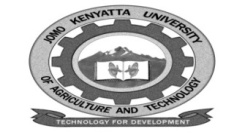 W1-2-60-1-6JOMO KENYATTA UNIVERSITY  OF AGRICULTURE AND TECHNOLOGYUNIVERSITY EXAMINATIONS 2014/2015YEAR IV SEMESTER I  EXAMINATION FOR THE DEGREE OF BACHELOR OF  SCIENCE IN PUBLIC HEALTHIPH 2406:  NUTRITION IN EMERGENCIESDATE:DECEMBER 2014                                                               TIME: 2 HOURSINSTRUCTIONS:  Answer all questions in Section A and one question in Section B.SECTION A QUESTION ONE Clearly outline the severe health Risk posed by Acute malnutrition as compared to chronic malnutrition.								(6 marks)QUESTION TWODescribe with examples manifestation of an emergency.			(6 marks)QUESTION THREEDiscuss the groups that are nutritionally vulnerable in emergencies.  Give at least two examples of each categories.							(6 marks)QUESTION FOURDiscuss factors that influences success in targeting.				(6 marks)QUESTION FIVEWith examples describe the  three levels  on causes of malnutrition.		(6 marks)QUESTION SIXEnumerate on the main methods of obtaining nutrition information.		(6  marks)QUESTION SEVENWhat causes emergencies?								(6 marks)QUESTION EIGHT Outline the uses of information in emergency.					(6 marks)SECTION B ANSWER ANY ONE QUESTION.QUESTION NINEa.	Discuss some of the emergency situations in our societies and give appropriate 	mitigation measures.  							(15 marks)b.	Giggers is a menace and not an emergency.  Explain on this fact.	(7 marks)QUESTION TENDiscuss Ration planning for GFD.  What are the factors ensuring successful GFD (General Food Distribution)								(22 marks)QUESTION ELEVENWhat are some of the objectives of livelihood support in emergency.  Which processes would you adopt in implementing cash transfer program.  What are the challenges associated with income and employment.					(22 marks)								